Your compliance obligations under the 
Foreign Acquisitions and Takeovers Act 1975Your obligationsAs a foreign investor, it is your responsibility to ensure that you understand and comply with your obligations regarding Australia’s foreign investment framework. You must comply with the conditions imposed on a No Objection Notification (NON) or an Exemption Certificate (EC). The Foreign Acquisitions and Takeovers Act 1975 (the FATA) also requires you to report to the Treasurer when certain events occur.  Failure to comply is a serious matter and our response will be proportionate. For a corporation, this may range from administrative action to penalties over $30 million, 10 years imprisonment, or both.Compliance with conditionsAny conditions on your NON or EC have been imposed to manage the national interest or national security risks associated with the investment. Some conditions require you to report to the Treasury on certain matters, including your compliance with conditions. These reports should be submitted by the date and method (for example, email address) specified in the conditions. If the conditions do not specify a method, please email the compliance report to firbcompliance@treasury.gov.au. Notify us of actionsYou must notify the Treasurer by completing 
a Notification of Actions form:when you take a core Part 3 action specified in 
a NON or an ECwhen a notifiable situation occurs following a core Part 3 action being taken. You must notify the Treasurer no later than 30 days after the latest of:the day on which you acquired the interest in 
a security, asset, trust or Australian landthe day on which you took the core Part 3 action or the day a specified related event that needs to be notified took place orthe day on which the NON or EC was given.Compliance with noticesYou may receive a notice that requires you to give information or documents to the Treasurer (or another person). You must comply with the notice.Actions not covered in a NON or ECA NON or EC relates only to the specified action. 
All notifiable actions and notifiable national security actions not covered by the NON or EC must be separately notified in accordance with the FATA.  Record keeping You must make and keep certain records, including:Any foreign investment action, notifiable action, notifiable national security action or reviewable national security action relevant to an order or decision made by the Treasurer for a period of 
5 years after taking the action An action taken by the person specified in an EC 
for a period of 5 years after taking the actionWhether you are complying with a condition in a NON, EC or notice imposing conditions, you must make and keep these records for a period of 2 years after the condition ceases to apply to you.These records must be kept in English or in a format that means they can be readily converted into English. Records may be kept in hard copy or electronic form.Our approach to complianceThe Foreign investment: Compliance framework policy statement provides an overview of the Treasury’s approach to compliance and enforcement activities.Our compliance and enforcement powers allow us to prevent, identify and respond to instances of non-compliance, and include the power to direct investors to take or cease particular actions. We can also give an infringement notice and use monitoring and investigation powers in accordance with the Regulatory Powers (Standard Provisions) Act 2014 (the RPA).How we assess your complianceWe may undertake compliance assessments and investigations by:seeking information from investors using our powers under the FATA to require information or documents to be given orusing the monitoring powers and investigation powers under the RPA.Decisions on the most appropriate method of assessing compliance or investigating non-compliance are made on a case-by-case basis.Our powers under the RPA allow authorised officers 
to enter premises to assess compliance or investigate possible non-compliance. Authorised officers are appointed employees in the Treasury and may:search, observe and examine activities on a premisesinspect, examine, measure or test thingsinspect and take extracts or copies of documents, 
and make photo, audio or video recordsbring and operate equipment and storage devicesask questions and request documentssecure equipment (to obtain expert assistance) and evidence (of non-compliance) for up to 24 hoursbe accompanied by other persons assisting the authorised officer where necessary and reasonableseize evidential material when entering a premises under an investigation warrant. Tell us about possible non-complianceThe Treasury strongly encourages voluntary disclosure of non-compliance. We may prefer to work with you to achieve compliance in cases where:non-compliance is inadvertent and self-reported the breach is administrative andyou are willing to remediate the breach as quickly 
as possible. Lower penalties may also apply for non-compliance 
that is voluntarily disclosed. Details on how to make a voluntary disclosure are available on the FIRB website. More informationYou can find more information about notification and reporting requirements (here) and your compliance obligations (here). We encourage you to check these matters on the FIRB website or engage with us by emailing firbcompliance@treasury.gov.au. You can contact us on 1800 050 377 from Australia or +61 2 6216 1111 from overseas.Treasurer’s messageMaintaining strong compliance with Australia’s foreign investment legislation is a priority for the Australian Government. I expect all foreign investors are aware of, understand and comply with their obligations under Australian law, including Australia’s foreign investment laws. 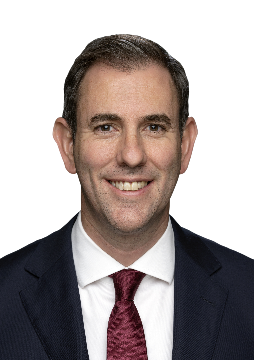 We take a risk-based, proportionate, and professional approach when assessing compliance with Australia’s foreign investment laws and when responding to non-compliance. I strongly encourage you to disclose any non-compliance with your obligations. Failure to comply with these laws is a serious matter, can result in imprisonment and/or significant monetary penalties and can be considered in your future interactions with Government.
The Hon Jim Chalmers MP
Treasurer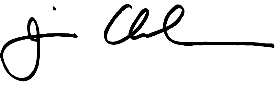 This factsheet provides a summary of the relevant law and tries to avoid legal language wherever possible. Some provisions of the law referred to have exceptions or important qualifications. This factsheet is therefore not a substitute for obtaining your own legal advice. 